PROTECTION JURIDIQUE PRO « PLO »	Fiche produit 2020/2021*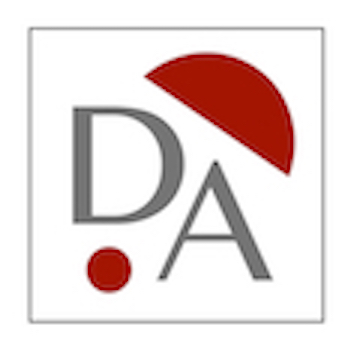 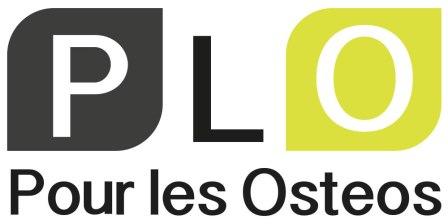 1 Voir Conditions Générales PJ PRO PLOPROTECTION JURIDIQUE PRO « PLO » en pratique	Locaux professionnels	Votre local a été endommagé lors des travaux de réfection de l’entreprise voisine.		L’installation électrique de votre nouveau local étant hors normes, vous ne pouvez pas utiliser vos machines.	Fournisseurs	Un de vos fournisseurs vous a livré du matériel non conforme à votre demande.		Le matériel que vous avez expédié à un client a été détérioré par le transporteur.	Fiscalité	L’administration fiscale vous notifie un redressement fiscal.	Litiges avec les salariés	Un de vos salariés refuse la modification d’une clause de son contrat de travail.		Vous recevez une convocation au Conseil de prud’hommes suite au licenciement d’un de vos salariés.(*) Offre soumise à conditions et uniquement commercialisée par le courtier ARNAUD DUBUT (ww.dubut-assurances.com). Conditions 2020/2021 (Pour la période du 1er Octobre 2020 au 30 Septembre 2021).GarantiesGarantiesDomainesDélais decarenceNombre d’interventionsSeuilsd’interventionPrise en chargefinancièreUnequestion ?Information juridiquepar téléphoneDroit du travailLocaux professionnelsFournisseursClients...NonIllimitéNon-UnLitige ?Conseil juridiqueInterventionauprès de la partie adverseRecherched’une solution amiableTous les domaines du droit :Litiges avec les salariésLocaux professionnelsFournisseursGarde à vueContrôle URSSAF Redressement fiscal...NonIllimité400 € ttc20 000 € ttcpar litige1UnProcès ?Mise en œuvrede l’action judiciaireavec l’avocatchoisi par le clientSuivi de l’affairejusqu’à l’exécutiondes décisions renduesTous les domaines du droit :Litiges avec les salariésLocaux professionnelsFournisseursGarde à vueContrôle URSSAF Redressement fiscal...NonIllimité400 € ttc20 000 € ttcpar litige1